 Эффективность работы групп кратковременного пребывания   «Адаптационная»:1. Отслеживание эффективности работы адаптационной группы проводится по критериям:- здоровье ребенка (оценка уровня физического и нервно-психического развития);- психоэмоциональное состояние ребенка в период адаптации;- степень готовности ребенка к ДОУ (тест-опросник для родителей);- степень адаптации ребенка в ДОУ;- уровень осведомленности  родителей о системе работы ДОУ, о стилях семейного воспитания (тест-опросник)          Анализ адаптационного периода в 1 младших группах показал, что дети, посещавшие адаптационную группу кратковременного пребывания, при переходе на полный день( или в ГКП» Играя, обучаюсь») пребывания легко адаптировались к условиям ДОУ, практически не болели. Воспитатели групп и педагог-психолог отмечают, что эти дети легче вступают в контакт, более активны, проявлений «адаптационной болезни» у них не отмечается .По мнению родителей, посещение адаптационной группы кратковременного пребывания способствовало развитию у малышей самостоятельности, уверенности, активности, а сами родители повысили  педагогической компетентность.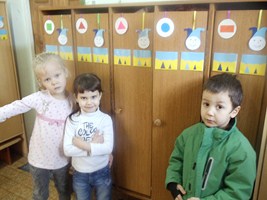 